 ПОВЕСТКА заседания комиссии по обеспечению безопасности дорожного движенияпри Администрации Притобольного районаот 14.01.2022 г. № 29РОССИЙСКАЯ ФЕДЕРАЦИЯКУРГАНСКАЯ ОБЛАСТЬКОМИССИЯ ПО ОБЕСПЕЧЕНИЮ БЕЗОПАСНОСТИ ДОРОЖНОГО ДВИЖЕНИЯПРИ АДМИНИСТРАЦИИ ПРИТОБОЛЬНОГО РАЙОНАРЕШЕНИЕот 14 января 2022 года				№  29с. ГлядянскоеПервый обсуждаемый вопрос: О результатах реализации в 2021 году муниципальной подпрограммы Притобольного района «Повышение безопасности дорожного движения в Притобольном районе»В целях взаимодействия органов власти всех уровней для решения задач обеспечения безопасности дорожного движения разработана муниципальная программа «Обеспечение общественного порядка и противодействие преступности в Притобольном районе» на 2021 – 2023 годы с отдельным направлением «Повышение безопасности дорожного движения в Притобольном районе».В рамках подпрограммы ежегодно разрабатывается и реализуется план совместных мероприятий ОГИБДД и органов власти Притобольного района. Так, в 2021 году в период с 1 февраля по 29 марта отделом образования Администрации Притобольного района совместно с ГИБДД  проведена информационно-профилактическая кампания «Безопасные дороги - детям», в которой приняли участие все образовательные организации Притобольного района.В феврале 2021 года в МКОУ «Глядянская СОШ» прошел второй интерактивный (региональный) этап областной олимпиады «Знатоки ПДД», в котором приняли участие команды от школ Притобольного района (48 учащихся). 7 апреля прошел смотр-конкурс среди участников отрядов юных инспекторов движения «Безопасное колесо-2021». Участникам пришлось преодолеть множество препятствий. Лучшие были отмечены грамотами и призами.С 17 по 23 мая проведено мероприятие «Мотоцикл», в ходе которого полицейские уделяют особое внимание несовершеннолетним водителям мопедов, скутеров и мотоциклов.В июне проведены рейды сотрудников ОГИБДД по профилактическим операциям: «Нетрезвый водитель», «Внимание, дети!», «Встречная полоса», «Ремень безопасности», «Пешеход. Пешеходный переход», «Автобус» и др.С наступлением летних каникул в рамках акции «Безопасное лето» 6-7 июля Глядянским РДК совместно с детской библиотекой проведена познавательно-игровая программа на открытой площадке для детей. Вместе с веселыми героями Карлсоном и клоуном Чудиком ребята отправились в путешествие на волшебном паровозике по стране Безопасности, поиграли в игру «Запрещается – разрешается», ответили на вопросы викторин, отгадывали загадки.  В завершении мероприятия всем участникам вручили буклеты «Безопасное лето».8 сентября проведена профилактическая акция «Безопасные дороги – детям!», в ходе которой сотрудники ОГИБДД раздали учащимся памятки о том, как правильно переходить проезжую часть, об опасностях скутеров и мототехники, памятки родителям «Обеспечьте безопасность детей на дороге», обратили внимание родителей на изучение вместе с детьми безопасного пути в школу, призвали личным примером демонстрировать правила безопасного пересечения проезжей части.В период с 20 по 24 сентября в образовательных организациях проходила «Неделя безопасности», которая призвана привлечь внимание учащихся и родителей к вопросам безопасности дорожного движения. Для педагогов проведены инструктажи по предупреждению детского дорожно-транспортного травматизма, по охране жизни, здоровья обучающихся во время целевых прогулок и экскурсий. Просмотрена видеолекция  «Движение без опасности».21 сентября прошел «Единый  день ПДД». Членами   клуба  ЮИД проведена работа по популяризации использования световозвращающих элементов. Были организованы и  проведены практические занятия  по правилам дорожного движения с учащимися начальных классов с использованием «школьного автобуса». Среди учащихся был проведен конкурс рисунков на тему: «Улица полна неожиданностей!». Интересным и познавательным было соревнование юных велосипедистов «Тише едешь – дальше будешь!».22 сентября учащиеся 4 класса МКОУ «Плотниковская ООШ» с классным руководителем Малюковой Е.А. вышли на улицу и раздавали памятки водителям «Снижаем скорость - сохраняем жизнь». Активисты РДШ и ЮИД провели для учащихся 1 классов мероприятие «Посвящение в пешеходы». В МКОУ «Притобольная СОШ» прошла  акция «Возьми ребенка за руку».Активизирована работа «Родительского патруля», велась разъяснительная работа о необходимости использования ремней безопасности и удерживающих устройств при перевозке детей в личном автомобиле и об  ответственности  родителей за несоблюдение правил дорожного движения.24 сентября родители и педагоги приняли  участие во Всероссийском открытом родительском собрании по теме «Профилактика детского дорожно-транспортного травматизма». В ноябре – декабре 2021 года учащиеся школ Притобольного района приняли участие во Всероссийских онлайн-конкурсах «Дорога глазами детей», «Знатоки ПДД».Были проведены с обучающимися другие различные по форме мероприятия: беседы «Осторожно, дорога!», «Мы – участники дорожного движения», «Безопасный путь Дом-Школа-Дом», «Я - пешеход!», «Правила для велосипедистов», «Правила дорожного движения – правила жизни!», классные часы «Дорожные знаки и дорожная разметка», «Причины ДТП», «Это должен знать каждый», «Где и как безопасно переходить дорогу», «Первая помощь  при падении с велосипеда, мопеда», игры и  викторины «Красный, жёлтый, зелёный», «Дорога без опасности», «Знатоки ПДД» и др.Прошли классные часы по темам: «Правила БДД», «Световозвращающие элементы», «Внимание на дороге», «Быть ответственным пассажиром» и др. Проведены  родительские собрания по темам: «Профилактика детского дорожно-транспортного травматизма», «Безопасность детей при перевозке», «Ответственность за безопасность детей на дороге», «Необходимость использования световозвращающих элементов». Во всех классах с учащимися проведены инструктажи по ПДД, правилам поведения в транспорте (в том числе в школьном автобусе), на проезжей части.  На базе МКОУ «Чернавская  СОШ» функционирует  координационный методический центр по профилактике детского дорожно-транспортного травматизма. Обучение детей правилам дорожного движения проводится в школах Притобольного района на уроках «Основы безопасности жизнедеятельности», на специальных занятиях по правилам дорожного движения, в т.ч. с участием сотрудников Госавтоинспекции. Во всех образовательных учреждениях  функционируют отряды ЮИДД – «Юных инспекторов дорожного движения», разработаны и внедрены схемы безопасных маршрутов «Дом – школа – дом», оформлены паспорта безопасности, паспорта безопасности транспортных средств, маршруты школьных автобусов, графики движения автобусов,  информационные стенды и уголки по БДД, имеются приказы о назначении ответственных за обеспечение безопасности дорожного движения  и сопровождающих на 2021-2022 учебный год.В дошкольных образовательных учреждениях мероприятиями были охвачены дети в возрасте от 5 до 7 лет. Решение задач всех мероприятий осуществлялось через следующие формы работы: специально организованные игровые занятия познавательного цикла и художественно-эстетического, наблюдения за движением транспорта, целевые прогулки, рассматривание иллюстраций, книг, альбомов, рисунков с изображением улиц, чтение художественной литературы, заучивание пословиц, поговорок; отгадывание загадок, кроссвордов; развивающие, познавательные, сюжетно-ролевые, подвижные игры, оформление уголка по Правилам дорожного движения и т. д.Также дети дошкольного возраста в декабре 2021 года приняли участие во Всероссийском онлайн-конкурсе «Зелёный огонёк».На сайте Администрации Притобольного района и в районной газете «Притоболье» регулярно публикуются материалы, посвященные проблемам обеспечения безопасности дорожного движения.Были размещены публикации о необходимости использования световозвращающих элементов в условиях сокращенного светового дня, обращения ОГИБДД к родителям: быть примером для детей в соблюдении правил дорожного движения; к водителям: быть дисциплинированными на дороге, не подвергать опасности себя, а также жизнь и здоровье окружающих, об опасности управления автотранспортом в состоянии алкогольного опьянения и др.В рамках мероприятий программы, направленных на снижение аварийности в районе и повышение грамотности  и правосознания населения в области дорожного движения установлены 4 видеокамеры в с.Глядянское, через электронное информационное табло у здания музея транслируются аудио- и видеоролики по соблюдению правил безопасности дорожного движения.Финансирование подпрограммы «Повышение безопасности дорожного движения в Притобольном районе» в 2021 году было предусмотрено в сумме 1 тысячи рублей. В 2021 году мероприятия, запланированные программой, выполнены в полном объеме, в том числе за счет средств, предусмотренных в сметах образовательных учреждений.Заслушав информацию Катуниной Людмилы Никитичны, председателя комиссии, комиссия по обеспечению безопасности дорожного движения при Администрации Притобольного района РЕШИЛА:1. Информацию принять к сведению.2. ОГИБДД МО МВД России «Притобольный» совместно с отделом образования Администрации Притобольного района с учетом проведенного анализа разработать и реализовать дополнительные меры по предупреждению дорожно-транспортного травматизма среди несовершеннолетних.Второй обсуждаемый вопрос:  О состоянии аварийности, принимаемых мерах в обеспечении безопасности дорожного движения на автодорогах Притобольного района по итогам 12 месяцев 2021 годаНа территории Притобольного района в 2021 году зарегистрировано 14 дорожно-транспортных происшествий, при которых 3 человека погибло и 14 получили травмы.По сравнению с аналогичным периодом прошлого года количество ДТП увеличилось на 133,3%, число погибших увеличилось на 200%, число раненых увеличилось на 40%.Тяжесть последствий в ДТП составила 17,6 погибших на 100 пострадавших, что выше среднеобластного показателя (9,6).По местам совершения ДТП распределились следующим образом: автомобильные дороги регионального или межмуниципального значения – 13 (удельный вес – 92,8%), населенные пункты района – 1 (7,1%), все помнят погибшую на месте аварии девушку на мосту в с.Раскатиха.Отмечается рост происшествий по вине водителей, находящихся в нетрезвом состоянии. Зарегистрировано 4 таких ДТП, при которых 1 человек погиб и 3 получили ранения.Проблема аварийности, связанная с автомобильным транспортом, в последние годы приобрела особую остроту в связи с несоответствием дорожно-транспортной инфраструктуры потребностям общества и государства в безопасном дорожном движении, недостаточной эффективностью функционирования системы безопасности дорожного движения и крайне низкой дисциплиной участников дорожного движения.Сотрудниками ГИБДД на территории района принимаются определенные меры, направленные на стабилизацию обстановки с аварийностью и повышение дорожно-транспортной дисциплины среди участников дорожного движения.Так, за 12 месяцев 2021 года выявлено и пресечено 1808 (+17,9%) нарушения ПДД, в том числе 127 (+18,7%) грубых нарушений, предусматривающих лишение права на управление транспортными средствами либо административный арест.За 2021 год задержано 57 (АППГ- 71) нетрезвых водителей и лиц, отказавшихся от прохождения медицинского освидетельствованияВ рамках взаимодействия со средствами массовой информации по инициативе Госавтоинспекции в газетах и на Интернет сайтах опубликовано 60 материалов.Не на должном уровне решается вопрос организации дорожного движения по содержанию дорог и улиц в безопасном для движения состояния.За 12 месяцев 2021 года составлено 130 актов выявленных недостатков в содержании дорог и дорожных сооружений.По факту наличия недостатков  в содержании улично-дорожной сети, выявленных  при надзоре за дорожным движением, должностным и юридическим лицам выдано 68 предписаний на их устранение.Внесено 19 представлений об устранении причин и условий, способствующих реализации угроз безопасности граждан и общественной безопасности.За нарушение правил ремонта и содержания дорог по статье 12.34 КоАП РФ к административной ответственности привлечено 14 должностных лиц.С целью предупреждения ДТП в наиболее аварийных местах и оказания содействия водителям и пешеходам на участках улично-дорожной сети со сложной организацией дорожного движения была обеспечена ежесуточная расстановка личного состава, маневрирование силами и средствами на основе текущего анализа и повседневной оценки дорожно-транспортной обсмтановки на территории района. При необходимости принимались решения по изменению маршрутов патрулирования.В целях пресечения и предотвращения дорожно-транспортных происшествий были установлены антивандальные боксы для камер фото-видео фиксации нарушений водителями скоростного режиматранспортных средств на 50 и 66 км региональной трассы Курган – Звериноголовское.Также, выявление нарушения скоростного режима водителями транспортных средств проводились прибором измерения скоростного режима «Бинар».Следует отметить, что во многом уровень обеспечения безопасности дорожного движения зависит от проводимой в этом направлении органами местного самоуправления работы, связанной с соблюдением и выполнением требований нормативов и стандартов при ремонте и содержании дорог, нормативных и законодательных актов в сфере организации и осуществления пассажирских и школьных перевозок.Заслушав информацию Рогова Александра Анатольевича, начальника ОГИБДД  МО МВД России «Притобольный», комиссия по обеспечению безопасности дорожного движения при Администрации Притобольного района  РЕШИЛА:1. Информацию принять к сведению.2. Главному специалисту отдела по архитектуре, строительству и ЖКХ Администрации Притобольного района, секретарю комиссии Н.М. Левенцовой довести информацию ОГИБДД  МО МВД России «Притобольный» до Глав сельсоветов Притобольного района.3. ОГИБДД МО МВД России «Притобольный» продолжить профилактические мероприятия, направленные на выявление и пресечение нарушений, связанных с управлением транспортными средствами водителями в состоянии опьянения. Третий обсуждаемый вопрос:  О мерах, принимаемых дорожными предприятиями, органами местного самоуправления по содержанию автомобильных дорог в зимний период 2021-2022 годовОсновной проблемой в зимний период остается несвоевременная снегоочистка и устранение зимней скользкости, что показал первый день декабря нынешнего года, когда в области прошел «ледяной дождь» и дороги и тротуары превратились в сплошной каток.В этой связи, ОГИБДД обращено внимание Глав поселений на необходимость принятия экстренных мер по очистке автодорог и приведение их в безопасное для движения состояние.В последнее время инспекторами ОГИБДД МО МВД РФ «Притобольный» особенно часто привлекаются к административной ответственности в виде штрафа в размере 20 000 рублей Главы поселений, за  наличие на проезжей части дорог населенных пунктов зимней скользкости в виде снежного наката.Частично зимняя скользкость остается и на дорогах региональной дорожной сети.Севастьянова Н.В., руководитель отдела образования: - Вопрос на самом деле серьезный, так как школьные автобусы осуществляют подвоз обучающихся. До сих пор в Туманова не проехать…Федотов Н.М., мастер Притобольного производственного участка АО «Введенское ДРСУ «Автодорстрой»: - До Туманова грейдер пройдет сегодня. А вообще, на предприятии ситуация плачевная: техника еще 1994 года, не обновляется, ремонтируем постоянно. Вполне возможна реорганизация Введенского ДРСУ, Сафакульевское и Щучанское уже ликвидировали.Иргалеев Г.И., Глава Чернавского сельсовета: - Договора на очистку дорог сельсоветы заключают, чаще с физическими лицами, ввиду отсутствия спецтехники, по финансовым возможностям осуществляем очистку от снега улично-дорожной сети. Обращались за помощью в ДРСУ, отказали.Федотов Н.М., мастер Притобольного производственного участка АО «Введенское ДРСУ «Автодорстрой»: - Не можем оказать помощь в силу отсутствия достаточной техники.Иргалеев Г.И., Глава Чернавского сельсовета: - Субсидии на очистку нам никто не выделяет, тратим акцизы, более 200 тыс. рублей на очистку от снега потратили. По поручению Губернатора Курганской области ведется фотофиксация работ по уборке, так что говорить, что дороги не приводим в порядок, неправомерно, все подтверждается фото.По поводу 02.12.2022 года. Прошел дождь. Подморозило. Наледь шлаком посыпали. Снегопад следом. Введенское ДРСУ помогло, рассыпали песчано-солевую смесь. Но поскольку движение по дороге не интенсивное, эффекта не дало.Севастьянова Н.В., руководитель отдела образования: - Шлак - не выход из положения, так как может приводить к повреждениям школьного автобуса.Иргалеев Г.И., Глава Чернавского сельсовета: - Договор с Введенским ДРСУ заключить на противогололедные реагенты не получается, закупают смесь только на региональные дороги, отказали. Выделяют бульдозер иногда, потому что сами не справляются с очисткой региональных и межмуниципальных дорог, т.е со старой техникой ДРСУ не в состоянии убирать дороги местного значения. Своей спецтехники у совета нет, реагентов нет. В сложившейся ситуации, выписанные штрафы мало что могут изменить, а 20 тысяч рублей - сумма для Глав поселений значительная.Севастьянова Н.В., руководитель отдела образования: - Гололед страшный, дети на дороге (на подвозе). Говорить надо не о штрафах, а о решении проблемы безопасного подвоза детей. Ответственность за безопасность детей огромная. Водители школьных автобусов – люди опытные, скоростной режим соблюдают, но «лихие» водители создают аварийную обстановку.Федотов Н.М., мастер Притобольного производственного участка АО «Введенское ДРСУ «Автодорстрой»: - Грейдер один на ходу!Рогов А.А., начальник ОГИБДД  МО МВД России «Притобольный»: - Никто не отменял требования к эксплуатационному состоянию, допустимому по условиям обеспечения безопасности дорожного движения в соответствии с п.8.1. «ГОСТ Р 50597-2017». Безопасность проезда школьных автобусов – первоочередная задача.Катунина Л.Н., председатель комиссии: - Главы поселений направили коллективное письмо депутату Курганской областной Думы М.Н. Исламову о сложившейся  ситуации по уборке дорог в муниципальных образованиях в зимний период, обращение было перенаправлено в адрес Курганской областной Думы, откуда прислали просьбу: дать разъяснения о сложившейся ситуации. Направим дополнительно письмо в облдуму с пояснениями и просьбой оказать содействие в данном вопросе. Заслушав информацию Федотова Николая Михайловича, мастера Притобольного производственного участка АО «Введенское ДРСУ «Автодорстрой», Иргалеева Галиахмета Исетовича, Главы Чернавского сельсовета, комиссия по обеспечению безопасности дорожного движения при Администрации Притобольного района  РЕШИЛА:1. Информацию принять к сведению.2. Главам сельсоветов проанализировать эффективность и достаточность принимаемых мер по созданию безопасных условий для движения автотранспорта и пешеходов, с соблюдением установленных сроков устранения недостатков зимнего содержания автодорог.3. Секретарю комиссии Левенцовой Н.М. подготовить письмо в Курганскую областную Думу с просьбой о рассмотрении возможности выделения финансовых средств из областного бюджета на приобретение специальных приспособлений для удаления наледи в сложных погодных условиях, так как средств дорожных фондов поселений  на эти цели не хватает.Четвертый обсуждаемый вопрос: Об итогах работы инспекции Гостехнадзора по Притобольному району за 2021 годПо состоянию на 22.12.2021 года в районе зарегистрировано 1177 единиц поднадзорной техники, в течение 2021 года приобретено 19 единиц новых самоходных машин (АППГ – 21). Годовой технический осмотр всех самоходных машин и прицепов к ним в текущем году проходил с января по август, график ТО юридических и физических лиц был опубликован в газете «Притоболье», Главам сельсоветов и руководителям хозяйств направлены извещения с информацией о сроках и условиях проведения ТО.По району готовность самоходных машин и прицепов к ним составила 75% (883 ед.), в АПК – 77% (277 ед.).Представлено на ТО 80% машин, в АПК 87%.По итогам ТО запрещена эксплуатация 50 ед.техники.Большая часть прицепов не готова к техосмотру из-за неисправности тормозных систем и отсутствия комплектующих к ним.Не представлено на технический осмотр 20%  - 243 единиц техники. В основном это машины частных лиц, причины разные, но в основном сокращение животноводства в частном секторе и централизованная доставка дров населению.Проведен годовой техосмотр зерноуборочной и кормоуборочной техники. Осмотрено 80 комбайнов, 76 получили свидетельство о прохождении ТО.Проверено машин в процессе использования в межосмотровые периоды 43 единицы, принадлежащих владельцам всех форм собственности.В период с 16.01.2021 года по 28.02.2021 года совместно с Департаментом природных ресурсов проведена операция «Снегоход». В районе состоит на постоянном учете  29 единиц техники – это снегоходы «Буран», «Тайга» и снегоходы иностранного производства. Проведено 6 рейдов, проверено 8 внедорожных транспортных средств, к административной ответственности привлечены 2 водителя.Материалы об итогах операции были опубликованы в районной газете  «Притоболье» и рассмотрены на районной комиссии по безопасности дорожного движения.В 2020 году в двух общеобразовательных школах Притобольного района  проведены экзамены па право управления тракторами и самоходными машинами, по их итогам выдано 12 улостоверений тракториста-машиниста. В 2021 году экзамены не проводились, так как школы не согласовали программы обучения.Отсутствие в районе оснащенной площадки для принятия практического экзамена создает определенные проблемы, решение которых требует больших финансовых вложений.Доходы, собираемые инспекцией Гостехнадзора составили 722 455 рублей, что составляет 102 % к плановым показателям, из них:- госпошлина – 715 655 рублей;- штрафы – 6 800 рублей;- штрафы по ст. 20.6, ч. 1 – 4 000 рублей.Выдано удостоверений тракториста-машиниста 118 штук, в связи с заменой – 108 штук.Проведено 203 регистрационных действия.Выдано 993 свидетельств о прохождении ТО.Снято с учета 91 единица техники.Заслушав информацию Прокопьева Сергея Ивановича, главного государственного инженера-инспектора Гостехнадзора по Притобольному району, комиссия по обеспечению безопасности дорожного движения при Администрации Притобольного района РЕШИЛА:1. Информацию принять к сведению.Пятый обсуждаемый вопрос: О мерах, принимаемых в школах и детских дошкольных учреждениях, направленных на снижение уровня дорожно-транспортного травматизма среди детейВ образовательных организациях Притобольного района за истекший период 2021-2022 учебного года проведены различные мероприятия, направленные на снижение уровня дорожно-транспортного травматизма среди детей. С этой целью во всех образовательных организациях (в том числе и в Глядянском ДДТ)  функционируют отряды ЮИДД – «Юных инспекторов дорожного движения», во всех школах разработаны и внедрены схемы безопасных маршрутов «Дом – школа – дом», оформлены паспорта безопасности. С обучающимися были проведены различные по форме мероприятия: беседы, классные часы, игры, викторины, конкурсы рисунков. Во всех классах с учащимися проведены инструктажи по ПДД, правилам поведения в транспорте (в том числе в школьном автобусе), на проезжей части, К беседам привлекаются сотрудники ГИБДД.Во исполнение поручения Президента Российской Федерации Пр-637ГС от 11 апреля 2016 года, в целях создания на территории Притобольного района единого образовательного центра, обеспечивающего профилактику детского дорожно-транспортного травматизма, на базе МКОУ «Чернавская ООШ» приказом руководителя отдела образования Администрации Притобольного района от 27.03.2018 г. № 33 создан муниципальный ресурсный центр по профилактике детского дорожно-транспортного травматизма.Целью деятельности ресурсного центра является информационная и научно-методическая поддержка образовательного процесса по профилактике детского дорожно-транспортного травматизма, взаимодействие со всеми образовательными организациями Притобольного района.Планирование работы ресурсного центра по профилактике ДДТТ осуществляется на основе статистического и факторного анализа причин и условий, способствующих возникновению дорожно-транспортных происшествий.Ресурсный центр осуществляет приобретение соответствующей учебно-методической литературы, наглядных пособий, оформление школьных «уголков безопасности». Хорошее методическое обеспечение помогает повысить качественный уровень усвоения знаний обучающихся по данной теме.Организация учебного процесса по профилактике ДДТТ включает в себя:- проведение занятий и бесед с обучающимися в рамках программы курсов «Окружающий мир», ОБЖ;- тестирование по правилам безопасного поведения на дороге;- проведение учебных экскурсий;- показ учебных видеофильмов, кинофрагментов, использование учебных компьютерных программ;- включение темы «Дорога и мы» в планирование уроков (занятий) физики, ИЗО, трудового обучения и т.д.На базе ресурсного центра по профилактике ДДТТ функционирует отряд Юных инспекторов дорожного движения (ЮИДД), проводятся родительские собрания, совещания педагогов, занимающихся вопросами профилактики ДДТТ в других образовательных организациях района.С учащимися 1-4 классов средних и основных школ Притобольного района были проведены беседы «Осторожно, дорога!», «Мы – участники дорожного движения», «Безопасный путь Дом-Школа-Дом». Учащиеся начальных классов с интересом принимали участие в играх и викторинах на проверку знаний правил дорожного движения, сигналов светофора, правил поведения на дороге. Интересными и познавательными были викторины и игры «Красный, жёлтый, зелёный», «Дорога без опасности», «Знатоки ПДД».В 5-6 классах проведены беседы и классные часы на тему «Дорожные знаки и дорожная разметка», «Причины ДТП», «Это должен знать каждый».В 7-9 классах проведены беседы на темы: «Я – пешеход!», «Правила для велосипедистов», «Правила дорожного движения – правила жизни!». В конце каждого учебного дня учителями  проводятся «минутки безопасности».В течение  «Недели БДД» были обновлены уголки безопасности в школах. Оформлены тематические стенды по ПДД для детей. 21.09.2021 г. Проведен «Единый  день ПДД». Членами   клуба  ЮИД проведена работа по популяризации использования световозвращающих элементов.Были организованы и  проведены практические занятия  по правилам дорожного движения с учащимися начальных классов с использованием «школьного автобуса».21 сентября среди учащихся был проведен конкурс рисунков на тему: «Улица полна неожиданностей!».Интересным и познавательным для пятиклассников и шестиклассников было соревнование юных велосипедистов «Тише едешь – дальше будешь!».С учащимися проводились классные часы на темы: «Улица и пешеходы», «Где и как безопасно переходить дорогу», «Первая помощь  при падении с велосипеда, мопеда», «Дорожные знаки, которые должен знать водитель велосипеда, мопеда», «Азбука регулировщика», «Знай и выполняй правила дорожного движения», «Чем опасен мопед?» и др. Старшеклассники подготовили сообщения об опасных ситуациях на дороге.Активизирована работа «Родительского патруля», велась разъяснительная работа о необходимости использования ремней безопасности и удерживающих устройств при перевозке детей в личном автомобиле и об  ответственности  родителей за несоблюдение правил дорожного движения. Родители и педагоги образовательных организаций Притобольного района приняли  участие во Всероссийском открытом родительском собрании 24 сентября 2021 года по теме «Профилактика детского дорожно-транспортного травматизма». В ноябре – декабре 2021 года учащиеся школ Притобольного района приняли участие во Всероссийских онлайн-конкурсах «Дорога глазами детей», «Знатоки ПДД».В приёмной старшей группы детского сада оформлен уголок по профилактике ДДТТ, который в течение учебного года обновляется свежей информацией по правилам дорожного движения. Были обновлены и приобретены атрибуты для развития ролевой игры по правилам дорожного движения.Таким образом, педагогами школ и детских садов ведётся систематическая работа по формированию знаний правил дорожного движения у детей разного возраста. Мультимедийные презентации, фильмы успешно применяются в работе с детьми. Заслушав информацию Севостьяновой Натальи Васильевны, руководителя отдела образования Администрации Притобольного района, комиссия по обеспечению безопасности дорожного движения при Администрации Притобольного района  РЕШИЛА:1. Информацию принять к сведению.2. Руководителю отдела образования Администрации Притобольного района Н.В.Севостьяновой в целях повышения уровня сознательного отношения детей к соблюдению Правил дорожного движения и их обучения основам безопасного поведения на дороге принять меры по вовлечению в данную работу родительских комитетов, активизировать работу ресурсных центров по профилактике детского дорожно-транспортного травматизма.Шестой обсуждаемый вопрос: «Об утверждении плана работы комиссии на 2022 год»Заслушав информацию Левенцовой Надежды Михайловны, главного специалиста отдела по архитектуре, строительству и ЖКХ Администрации Притобольного района, секретаря комиссии, комиссия по обеспечению безопасности дорожного движения при Администрации Притобольного района РЕШИЛА:1. Утвердить план работы комиссии по обеспечению безопасности дорожного движения при Администрации Притобольного района на 2022 год согласно приложению к настоящему решению.Заседания проводить не реже одного раза в квартал, в случае объективной необходимости практиковать проведение внеочередных заседаний, а также включение в повестку заседания внеплановых вопросов, требующих немедленного реагирования.2. Контроль за выполнением настоящего решения оставляю за собой.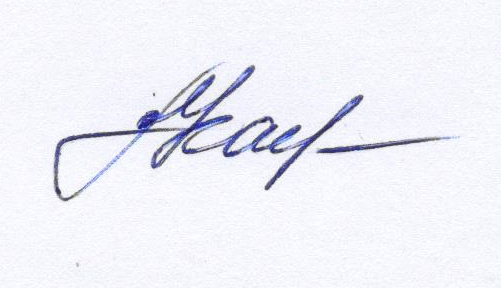 Председатель комиссии по обеспечениюбезопасности дорожного движения приАдминистрации Притобольного района, заместитель Главы Притобольного района                                                             Л.Н. КатунинаПЛАНработы комиссии по обеспечению безопасности дорожного движения при Администрации Притобольного района на 2022 годЗаседание № 1 (март)1. О результатах реализации в 2021 году муниципальной подпрограммы Притобольного района «Повышение безопасности дорожного движения в Притобольном районе»Информация: ОГИБДД  МО МВД России «Притобольный»,                        Администрация  Притобольного района2. О состоянии аварийности на территории района и принимаемых мерах, направленных на повышение качества обеспечения безопасности дорожного движения на автодорогах Притобольного района, в целях достижения целей, обозначенных в Указе Президента Российской Федерации от 7 мая 2018 года № 204 «О национальных целях и стратегических задачах развития Российской Федерации на период до 2024 года»Информация: ОГИБДД МО МВД России «Притобольный», Главы сельсоветов3. О мерах, принимаемых владельцами дорог и органами местного самоуправления, по соблюдению требований правил, стандартов, технических норм в области безопасности дорожного движения при строительстве, реконструкции, ремонте и эксплуатации автомобильных дорог, в местах расположения пешеходных переходов и участках дорог, прилегающих к образовательным учреждениямИнформация: Главы сельсоветов4. О мерах, принимаемых в школах и детских дошкольных учреждениях, направленных на снижение уровня дорожно-транспортного травматизма среди детейИнформация: отдел образования Администрации Притобольного районаЗаседание № 2 (июнь)1. Об эффективности развития систем фиксации нарушений правил дорожного движения, работающих в автоматическом режиме, перспективы их дальнейшего развития на территории района.2. Об организации на территории Притобольного района деятельности специализированных штрафных стоянок, необходимых для помещения  и хранения задерживаемых в установленном порядке транспортных средствИнформация: ОГИБДД МО МВД России «Притобольный»3. О мерах по предупреждению детского и подросткового дорожно-транспортного травматизма в районе в период летнего отдыха детей Информация: ОГИБДД МО МВД России «Притобольный,                       отдел образования Администрации Притобольного района4. Об информировании населения, используя средства массовой информации, о состоянии аварийности и реализуемых мерах по повышению безопасности дорожного движения на территории Притобольного районаИнформация: ОГИБДД  МО МВД России «Притобольный»,                         Администрация Притобольного районаЗаседание № 3 (сентябрь)1.	О ходе подготовки к предстоящему зимнему периоду 2022-2023 годов, об обеспечении безопасности дорожного движения на улично-дорожной сети в зимний периодИнформация: Притобольный производственный участок АО «Введенское ДРСУ                         «Автодорстрой»,  Главы сельсоветов2. О профилактике детского дорожно-транспортного травматизма в образовательных учреждениях Притобольного районаИнформация: отдел образования Администрации Притобольного района3. О мерах обеспечения безопасности дорожного движения при организованной перевозке группы детей, о проведенных проверках состояния школьных автобусов, задействованных в подвозе детей к образовательным учреждениям.Информация:  ОГИБДД МО МВД России «Притобольный»4. Об итогах проведения профилактической операции «Трактор - 2022»Информация:  инспекция по надзору за техническим состоянием самоходных машин и                          других видов техники Притобольного районаЗаседание № 4 (декабрь)1. Об основных показателях аварийности на территории Притобольного района по итогам 2022 года и мерах по ее снижениюИнформация:  ОГИБДД МО МВД России «Притобольный»,                          Администрация Притобольного района2. О результатах реализации в 2022 году мероприятий, связанных с обеспечением безопасности дорожного движения, утвержденных муниципальной программой Притобольного района «Обеспечение общественного порядка и противодействие преступности в Притобольном районе» на 2021-2023 годы, в которой выделено отдельное направление «Повышение безопасности дорожного движения в Притобольном районе»Информация: Администрация Притобольного района3. Об итогах работы инспекции Гостехнадзора по Притобольному району за 2022 годИнформация:  инспекция по надзору за техническим состоянием самоходных машин и                          других видов техники Притобольного района4. Утверждение плана работы Комиссии по обеспечению безопасности дорожного движения при Администрации Притобольного района на 2023 годИнформация:  Администрация Притобольного района Расчет рассылкик решению комиссии по обеспечению безопасности дорожного движенияпри Администрации Притобольного районаот 14.01.2022 г. № 29Дата проведения: 14.01.2022 г.Место проведения: кабинет заместителя Главы Притобольного районаНачало: 10-0010.00-10.0510.05-10.20Открытие заседанияВступительное слово Катунина Людмила Никитична, главный специалист отдела по архитектуре, строительству и ЖКХ Администрации Притобольного района (с возложением обязанностей заместителя Главы Притобольного района), председатель комиссииО результатах реализации в 2021 году муниципальной подпрограммы Притобольного района «Повышение безопасности дорожного движения в Притобольном районе»Катунина Людмила Никитична, главный специалист отдела по архитектуре, строительству и ЖКХ Администрации Притобольного района (с возложением обязанностей заместителя Главы Притобольного района), председатель комиссии10.20-10.40О состоянии аварийности, принимаемых мерах в обеспечении безопасности дорожного движения на автодорогах Притобольного района по итогам 12 месяцев 2021 годаРогов Александр Анатольевич, начальник ОГИБДД  МО МВД России «Притобольный», заместитель председателя комиссии10.40-11.10О мерах, принимаемых дорожными предприятиями, органами местного самоуправления по содержанию автомобильных дорог в зимний период 2021-2022 годовФедотов Николай Михайлович, мастер Притобольного производственного участка АО «Введенское ДРСУ «Автодорстрой», Главы сельсоветов11.10-11.1511.15-11.2511.25-11.3011.30-11.4011.40Об итогах работы инспекции Гостехнадзора по Притобольному району за 2021 годПрокопьев Сергей Иванович, главный государственный инженер-инспектор Гостехнадзора по Притобольному районуО мерах, принимаемых в школах и детских дошкольных учреждениях, направленных на снижение уровня дорожно-транспортного травматизма среди детейСевостьянова Наталья Васильевна, руководитель отдела образования Администрации Притобольного районаОб утверждении плана работы Комиссии на 2022 годЛевенцова Надежда Михайловна, главный специалист отдела по архитектуре, строительству и ЖКХ Администрации Притобольного района, секретарь комиссииОбсуждение Закрытие заседания№п/пАдрес рассылкиКол-воэкз.ПримечаниеАдминистрация Березовского сельсовета1Администрация Боровлянского сельсовета1Администрация Гладковского сельсовета1Администрация Глядянского сельсовета1Администрация Давыдовского сельсовета1Администрация Межборского сельсовета1Администрация Нагорского сельсовета1Администрация Обуховского сельсовета1Администрация Плотниковского сельсовета1Администрация Раскатихинского сельсовета1Администрация Чернавского сельсовета1Администрация Ялымского сельсовета1Гостехнадзор по Притобольному району1ГИБДД по Притобольному району1Итого14Главный специалист отдела по архитектуре, строительству и ЖКХАдминистрации Притобольного района, секретарь комиссииН.М.Левенцова